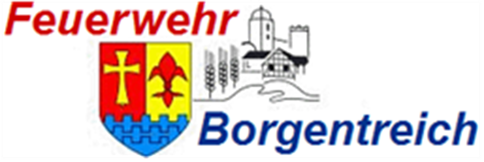 Termine 2. Halbjahr 2018Do.05.07.18	19:00 Uhr	Übungsabend				Feuerwehrgerätehaus				-Digitalfunk-So. 08.07.18	13:30 Uhr	Festzug, Schützenfest, SD			LütgenederSa. 28.07.18	13:00 Uhr	Kinderferienprogramm			FeuerwehrgerätehausDo. 02.08.18	19:00 Uhr	Übungsabend 				Feuerwehrgerätehaus				-Maschinistenausbildung-Sa. 18.08.18			Spiel ohne Grenzen			EngarSa. 18.08.18			Feuerwehrfest				LütgenederSa. 25.08.18	09:00 Uhr	Tag der offenen Tür			Feuerwehr HildenDo. 06.09.18	19:00 Uhr	Übungsabend				Feuerwehrgerätehaus				-Leitern praktische Ausbildung-Do. 04.10.18	19:00 Uhr	Übungsabend				Feuerwehrgerätehaus				-Löschmittel Schaum-Mi. 24.10.18	18:00 Uhr	Durchgang Atemschutz			Brakel, AtemschutzstreckeFr. 02.11.18	19:00 Uhr	Übungsabend				Feuerwehrgerätehaus				-UVV-So. 11.11.18			Martinsumzug				OrtslageFr. 07.12.18	19:00 Uhr	Jahresabschluss				FeuerwehrgerätehausMi. 12.12.18	17:00 Uhr	Aufbau Weihnachtsmarkt			Warburg, AltstadtSo. 16.12.18	18:00 Uhr	Abbau Weihnachtsmarkt			Warburg, Altstadt